     ПРОЕКТ     Вносится Председателем     Совета депутатов Северодвинска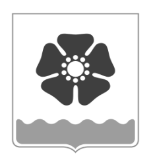 Городской Совет депутатовмуниципального образования «Северодвинск» (Совет депутатов Северодвинска)седьмого созываРЕШЕНИЕот                                 № О присвоении звания «Почетный гражданин Северодвинска»В соответствии с Положением о Почетном гражданине Северодвинска, утвержденным решением Совета депутатов Северодвинска от 29.10.2009 № 138, на основании рекомендации комиссии по рассмотрению представлений на присвоение звания «Почетный гражданин Северодвинска» и награждение нагрудным знаком «За заслуги перед Северодвинском» (протокол от 22.05.2024) Совет депутатов СеверодвинскаРЕШИЛ:	1. Присвоить звание «Почетный гражданин Северодвинска» с вручением удостоверения и нагрудного знака Рослякову Вячеславу Васильевичу.	2. Настоящее решение вступает в силу со дня его принятия.Председатель Совета депутатов Северодвинска	                                            М.А. Старожилов